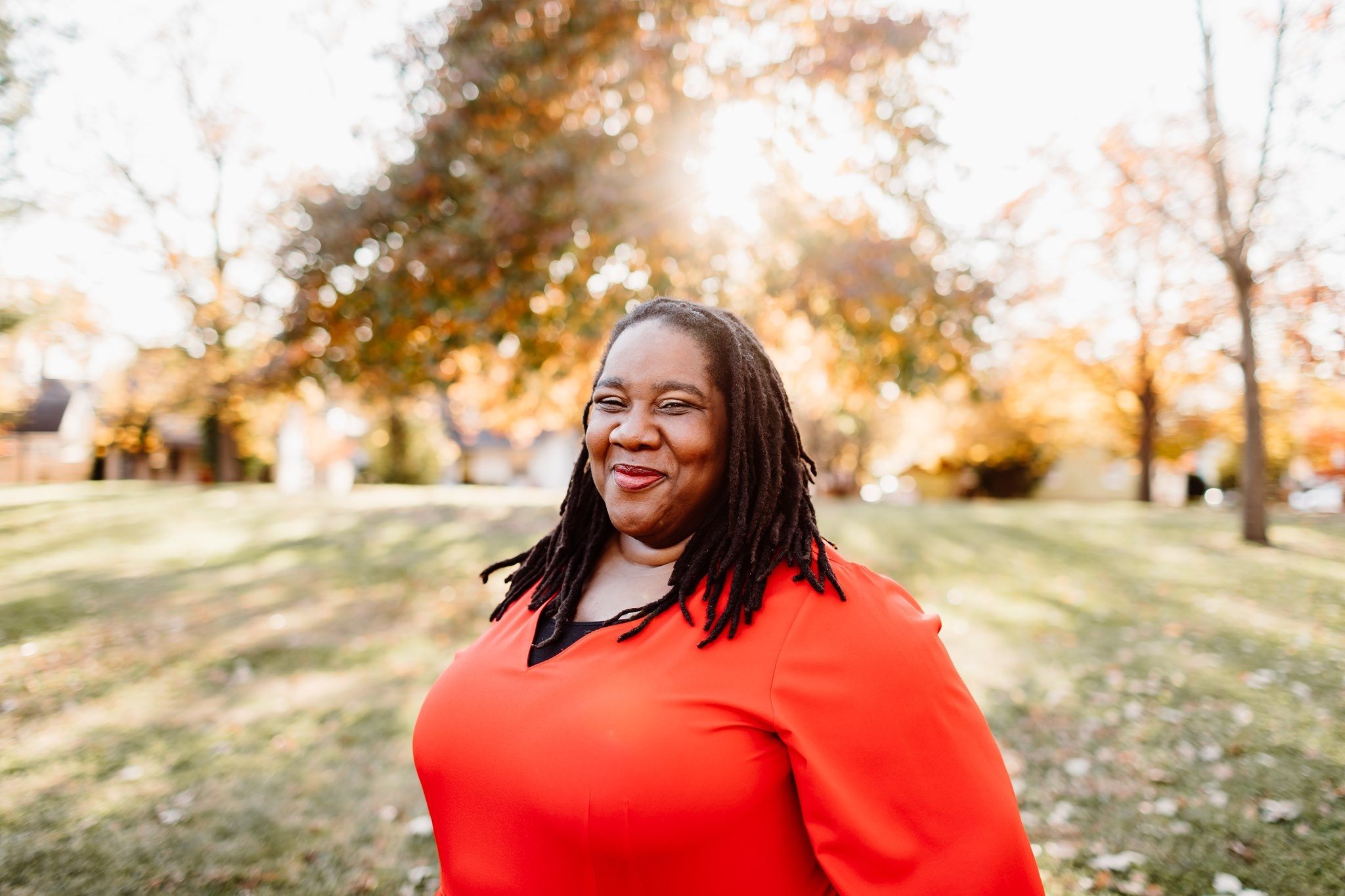 Tanya Torp, CVA (she, her, hers) is an agent for social change and has spent her career engaging in community-based initiatives as convener, speaker, trainer, facilitator, writer, and consultant. Her full-time job as Executive Director at Step By Step, Inc encourages and equips young single mothers, ages 12-24, through an empowerment model which includes mentoring, deep listening, case management, Support Groups, leadership development, and walking alongside them towards their own definitions of success Additionally, Tanya is a Keynote speaker and workshop leader in the areas of strategic planning for nonprofits, diversity, equity, inclusion, and accessibility (DEIA), volunteer management, community liaising, women in leadership, and radical hospitality. Tanya is also the co-creator of Not The Only One In The Room (NTOO), a social media network of over 900 Black, Indigenous Women of Color in Kentucky offering support, encouragement, and opportunity, and Bloodroot, a Black, Indigenous Women of Color writing circle in Kentucky. Tanya lives in Lexington, Kentucky with her husband and their two young sons. Her foster/adoptive family advocates for interventions for neurodivergent children and lifts racial and economic disparity gaps preventing family reunification. Tanya is currently revising her forthcoming book: “Justice House: An Everyday Guide to Radical Hospitality”.www.tanyatorp.com